ДВЕРИ, ОБЛИЦОВАННЫЕ ПЛЕНКОЙ ПВХПВХ – поливинилхлорид, представляет собой тонкую, но прочную пленку, которая надежно защищает полотно от воздействия внешних факторов. Двери ПВХ не подвержены деформации, не коробятся и не рассыхаются, не впитывают влагу и сохраняют цвет в течение всего срока эксплуатации.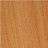 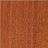 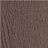 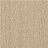 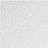 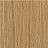 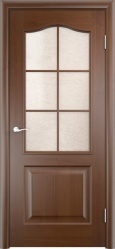 Миланский    Итальянский              венге                беленый               белый                 дуб                 дуб коньякорех                       орех                                                  дуб                                                              (только для модели Классика ДГ                                                                                                                                                                       и Классика – 2 ДО)     Лидия                                      Кэрол                                         ЛианаДГ              ДО                     ДГ                    ДО                      ДГ                   ДО         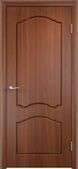 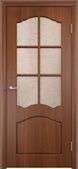 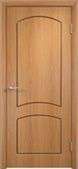 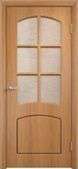 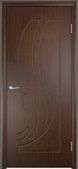 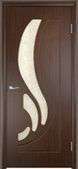      3600-00        4170-00                4010-00         4590-00                3900-00            4490-00                            Неаполь                                    ДПГ                          Вираж        ДГ                    ДО                ДО2                   ДГ                    ДГ                  ДО 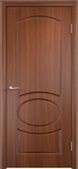 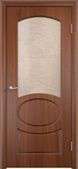 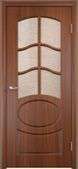 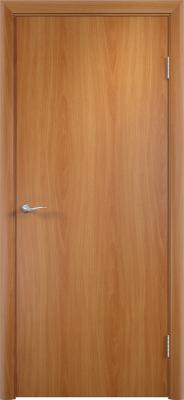 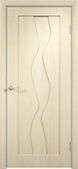 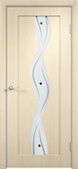     4220-00          4700-00            5130-00             2700-00          4710-00             5350-00                           Классика                                               Классика 2       ДГ         ДО сатинато  ДО глория     ДО бали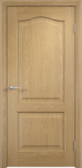 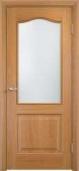 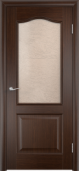 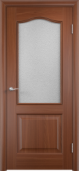   2590-00          4140-00           4140-00        4140-00          4660-00Погонажные изделия, облицованные пленкой ПВХЦвета:
Миланский орех, Итальянский орех, Дуб, Белый, Венге, Беленый дуб, Дуб коньякКоробка МДФ полукруг / квадрат (облицованная пленкой ПВХ) без паза под уплотнитель 2070*70*26мм - шт.330Коробка МДФ полукруг / квадрат (облицованная пленкой ПВХ) без паза под уплотнитель 2070*70*26мм - шт.330Коробка МДФ полукруг / квадрат (облицованная пленкой ПВХ) без паза под уплотнитель 2070*70*32мм - шт.375Коробка МДФ полукруг / квадрат (облицованная пленкой ПВХ) без паза под уплотнитель 2070*70*32мм - шт.375 Коробка МДФ  квадрат паза с уплотнителем 2070*70*32мм - шт.395 Коробка (облиц. ПВХ) без паза под уплотнитель 2070*70*40мм - шт.585Наличник полукруглый (облицованный пленкой ПВХ) 70*8 мм- шт.160Наличник прямой (облицованный пленкой ПВХ) 58*8 мм - шт.130Доборная планка (облицованная пленкой ПВХ) 100*8*2070 мм - шт.235Доборная планка (облицованная пленкой ПВХ) 120*8*2070 мм - шт.290Доборная планка (облицованная пленкой ПВХ) 150*8*2070 мм - шт.355Доборная планка (облицованная пленкой ПВХ) 200*8*2070 мм - шт.480Притворная планка (облицованная пленкой ПВХ) - шт.190